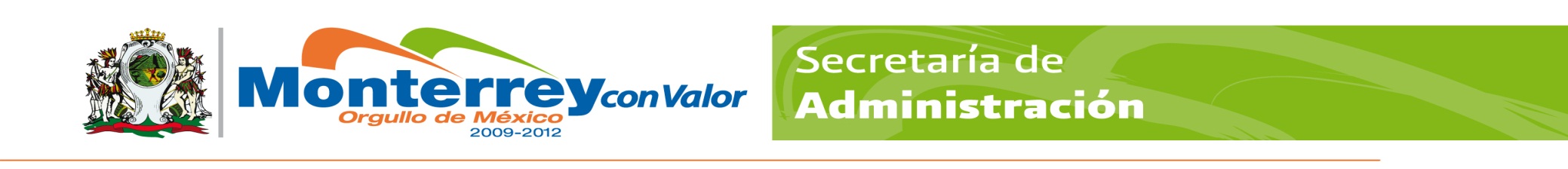 GOBIERNO MUNICIPAL DE MONTERREYSECRETARÍA DE ADMINISTRACIÓNDIRECCION DE RECURSOS HUMANOSPERFIL Y DESCRIPCIÓN DEL PUESTOGOBIERNO MUNICIPAL DE MONTERREYSECRETARÍA DE ADMINISTRACIÓNDIRECCION DE RECURSOS HUMANOSPERFIL Y DESCRIPCIÓN DEL PUESTOGOBIERNO MUNICIPAL DE MONTERREYSECRETARÍA DE ADMINISTRACIÓNDIRECCION DE RECURSOS HUMANOSPERFIL Y DESCRIPCIÓN DEL PUESTOGOBIERNO MUNICIPAL DE MONTERREYSECRETARÍA DE ADMINISTRACIÓNDIRECCION DE RECURSOS HUMANOSPERFIL Y DESCRIPCIÓN DEL PUESTOGOBIERNO MUNICIPAL DE MONTERREYSECRETARÍA DE ADMINISTRACIÓNDIRECCION DE RECURSOS HUMANOSPERFIL Y DESCRIPCIÓN DEL PUESTOIdentificación:Identificación:Identificación:Identificación:Identificación:Identificación:Identificación:Centro de costos:Centro de costos:Centro de costos:167-002Fecha: Fecha: 31 de Enero de 2019Título del puesto:Título del puesto:Título del puesto:Coordinador Operativo.Coordinador Operativo.Coordinador Operativo.Coordinador Operativo.Puesto:Puesto:Puesto:Coordinador OperativoCoordinador OperativoCoordinador OperativoCoordinador OperativoSecretaría:Secretaría:Secretaría:Secretaría de Servicios Públicos. Secretaría de Servicios Públicos. Secretaría de Servicios Públicos. Secretaría de Servicios Públicos. Dirección:Dirección:Dirección:D. Operativa Zona Centro.D. Operativa Zona Centro.D. Operativa Zona Centro.D. Operativa Zona Centro.Área:Área:Área:Coordinación OperativaCoordinación OperativaCoordinación OperativaCoordinación OperativaOrganización:Organización:Organización:Organización:Organización:Organización:Organización:Puesto al que le reporta:Puesto al que le reporta:Puesto al que le reporta:Director Operativo de la Zona Centro.Director Operativo de la Zona Centro.Director Operativo de la Zona Centro.Director Operativo de la Zona Centro.Puestos que le reportan:Puestos que le reportan:Puestos que le reportan:Jefe, Jefe de Imagen y Mtto. Urbano, Jefe de Barrido Manual y Mecánico,  Encargado Imagen y Mtto. Urbano, Encargado Mantenimiento Vial, Encargado Barrido Manual y Mecánico, Encargado Vías Públicas, Supervisor, Auxiliar Administrativo Jefe, Jefe de Imagen y Mtto. Urbano, Jefe de Barrido Manual y Mecánico,  Encargado Imagen y Mtto. Urbano, Encargado Mantenimiento Vial, Encargado Barrido Manual y Mecánico, Encargado Vías Públicas, Supervisor, Auxiliar Administrativo Jefe, Jefe de Imagen y Mtto. Urbano, Jefe de Barrido Manual y Mecánico,  Encargado Imagen y Mtto. Urbano, Encargado Mantenimiento Vial, Encargado Barrido Manual y Mecánico, Encargado Vías Públicas, Supervisor, Auxiliar Administrativo Jefe, Jefe de Imagen y Mtto. Urbano, Jefe de Barrido Manual y Mecánico,  Encargado Imagen y Mtto. Urbano, Encargado Mantenimiento Vial, Encargado Barrido Manual y Mecánico, Encargado Vías Públicas, Supervisor, Auxiliar Administrativo Objetivo del puesto:Objetivo del puesto:Objetivo del puesto:Objetivo del puesto:Objetivo del puesto:Objetivo del puesto:Objetivo del puesto:Planificar  y Coordinar los trabajos operativos, verificando la correcta realización de los mismos de acuerdo a los criterios de aceptación establecidos, vigilando el correcto uso de los recursos humanos y materiales de la dirección operativa para lograr una mayor productividad en las actividades diarias.Planificar  y Coordinar los trabajos operativos, verificando la correcta realización de los mismos de acuerdo a los criterios de aceptación establecidos, vigilando el correcto uso de los recursos humanos y materiales de la dirección operativa para lograr una mayor productividad en las actividades diarias.Planificar  y Coordinar los trabajos operativos, verificando la correcta realización de los mismos de acuerdo a los criterios de aceptación establecidos, vigilando el correcto uso de los recursos humanos y materiales de la dirección operativa para lograr una mayor productividad en las actividades diarias.Planificar  y Coordinar los trabajos operativos, verificando la correcta realización de los mismos de acuerdo a los criterios de aceptación establecidos, vigilando el correcto uso de los recursos humanos y materiales de la dirección operativa para lograr una mayor productividad en las actividades diarias.Planificar  y Coordinar los trabajos operativos, verificando la correcta realización de los mismos de acuerdo a los criterios de aceptación establecidos, vigilando el correcto uso de los recursos humanos y materiales de la dirección operativa para lograr una mayor productividad en las actividades diarias.Planificar  y Coordinar los trabajos operativos, verificando la correcta realización de los mismos de acuerdo a los criterios de aceptación establecidos, vigilando el correcto uso de los recursos humanos y materiales de la dirección operativa para lograr una mayor productividad en las actividades diarias.Planificar  y Coordinar los trabajos operativos, verificando la correcta realización de los mismos de acuerdo a los criterios de aceptación establecidos, vigilando el correcto uso de los recursos humanos y materiales de la dirección operativa para lograr una mayor productividad en las actividades diarias.Responsabilidad:Responsabilidad:Responsabilidad:Responsabilidad:Responsabilidad:Responsabilidad:Responsabilidad:El buen uso de recursos humanos, materiales, combustibles, herramientas y vehículos de la dirección.Solicitar recursos humanos y materiales para el buen funcionamiento de la delegación.Cumplir con los lineamientos del reglamento interno de trabajo. Aplicación de la Política y Objetivos de Calidad.	Aplicación de los Procesos de acuerdo a su Manual.Portar Licencia de Manejo de Chofer Actualizada.El buen uso de recursos humanos, materiales, combustibles, herramientas y vehículos de la dirección.Solicitar recursos humanos y materiales para el buen funcionamiento de la delegación.Cumplir con los lineamientos del reglamento interno de trabajo. Aplicación de la Política y Objetivos de Calidad.	Aplicación de los Procesos de acuerdo a su Manual.Portar Licencia de Manejo de Chofer Actualizada.El buen uso de recursos humanos, materiales, combustibles, herramientas y vehículos de la dirección.Solicitar recursos humanos y materiales para el buen funcionamiento de la delegación.Cumplir con los lineamientos del reglamento interno de trabajo. Aplicación de la Política y Objetivos de Calidad.	Aplicación de los Procesos de acuerdo a su Manual.Portar Licencia de Manejo de Chofer Actualizada.El buen uso de recursos humanos, materiales, combustibles, herramientas y vehículos de la dirección.Solicitar recursos humanos y materiales para el buen funcionamiento de la delegación.Cumplir con los lineamientos del reglamento interno de trabajo. Aplicación de la Política y Objetivos de Calidad.	Aplicación de los Procesos de acuerdo a su Manual.Portar Licencia de Manejo de Chofer Actualizada.El buen uso de recursos humanos, materiales, combustibles, herramientas y vehículos de la dirección.Solicitar recursos humanos y materiales para el buen funcionamiento de la delegación.Cumplir con los lineamientos del reglamento interno de trabajo. Aplicación de la Política y Objetivos de Calidad.	Aplicación de los Procesos de acuerdo a su Manual.Portar Licencia de Manejo de Chofer Actualizada.El buen uso de recursos humanos, materiales, combustibles, herramientas y vehículos de la dirección.Solicitar recursos humanos y materiales para el buen funcionamiento de la delegación.Cumplir con los lineamientos del reglamento interno de trabajo. Aplicación de la Política y Objetivos de Calidad.	Aplicación de los Procesos de acuerdo a su Manual.Portar Licencia de Manejo de Chofer Actualizada.El buen uso de recursos humanos, materiales, combustibles, herramientas y vehículos de la dirección.Solicitar recursos humanos y materiales para el buen funcionamiento de la delegación.Cumplir con los lineamientos del reglamento interno de trabajo. Aplicación de la Política y Objetivos de Calidad.	Aplicación de los Procesos de acuerdo a su Manual.Portar Licencia de Manejo de Chofer Actualizada.Funciones / Desempeño:Funciones / Desempeño:Funciones / Desempeño:Funciones / Desempeño:Funciones / Desempeño:Funciones / Desempeño:Funciones / Desempeño:Planear con el Director las actividades diarias a realizar tomando en cuenta indicaciones asignadas por Secretaria, Dirección Operativa y Prioridades.Hacer con cada uno de los Supervisores la programación diaria operativa, dar seguimiento a los trabajos hasta su terminación y supervisar que las labores se hayan realizado satisfactoriamente.Recorrer las avenidas principales y colonias de la Zona con los supervisores para verificar las condiciones en áreas de servicios y considerar prioridades en futuras programaciones.Identificar áreas de oportunidad en cada uno de los departamentos, para mejorar el servicio haciendo más eficiente el uso de recursos humanos, equipos, materiales y vehículos.Recibir y dar el Vo. Bo. a los reportes diarios de supervisores de las actividades operativas que generan el reporte a Secretaria y Dirección Operativa y comprobar su veracidad.Ordenar la atención oportuna de las quejas de la ciudadanía recibidas por vía teléfono, vía prensa SOS., SCOPE, LÍNEA  DIRECTA, PAC, OFICIOS, CIAC.  etc. darle seguimiento hasta su total solución.Planear con el Director las actividades diarias a realizar tomando en cuenta indicaciones asignadas por Secretaria, Dirección Operativa y Prioridades.Hacer con cada uno de los Supervisores la programación diaria operativa, dar seguimiento a los trabajos hasta su terminación y supervisar que las labores se hayan realizado satisfactoriamente.Recorrer las avenidas principales y colonias de la Zona con los supervisores para verificar las condiciones en áreas de servicios y considerar prioridades en futuras programaciones.Identificar áreas de oportunidad en cada uno de los departamentos, para mejorar el servicio haciendo más eficiente el uso de recursos humanos, equipos, materiales y vehículos.Recibir y dar el Vo. Bo. a los reportes diarios de supervisores de las actividades operativas que generan el reporte a Secretaria y Dirección Operativa y comprobar su veracidad.Ordenar la atención oportuna de las quejas de la ciudadanía recibidas por vía teléfono, vía prensa SOS., SCOPE, LÍNEA  DIRECTA, PAC, OFICIOS, CIAC.  etc. darle seguimiento hasta su total solución.Planear con el Director las actividades diarias a realizar tomando en cuenta indicaciones asignadas por Secretaria, Dirección Operativa y Prioridades.Hacer con cada uno de los Supervisores la programación diaria operativa, dar seguimiento a los trabajos hasta su terminación y supervisar que las labores se hayan realizado satisfactoriamente.Recorrer las avenidas principales y colonias de la Zona con los supervisores para verificar las condiciones en áreas de servicios y considerar prioridades en futuras programaciones.Identificar áreas de oportunidad en cada uno de los departamentos, para mejorar el servicio haciendo más eficiente el uso de recursos humanos, equipos, materiales y vehículos.Recibir y dar el Vo. Bo. a los reportes diarios de supervisores de las actividades operativas que generan el reporte a Secretaria y Dirección Operativa y comprobar su veracidad.Ordenar la atención oportuna de las quejas de la ciudadanía recibidas por vía teléfono, vía prensa SOS., SCOPE, LÍNEA  DIRECTA, PAC, OFICIOS, CIAC.  etc. darle seguimiento hasta su total solución.Planear con el Director las actividades diarias a realizar tomando en cuenta indicaciones asignadas por Secretaria, Dirección Operativa y Prioridades.Hacer con cada uno de los Supervisores la programación diaria operativa, dar seguimiento a los trabajos hasta su terminación y supervisar que las labores se hayan realizado satisfactoriamente.Recorrer las avenidas principales y colonias de la Zona con los supervisores para verificar las condiciones en áreas de servicios y considerar prioridades en futuras programaciones.Identificar áreas de oportunidad en cada uno de los departamentos, para mejorar el servicio haciendo más eficiente el uso de recursos humanos, equipos, materiales y vehículos.Recibir y dar el Vo. Bo. a los reportes diarios de supervisores de las actividades operativas que generan el reporte a Secretaria y Dirección Operativa y comprobar su veracidad.Ordenar la atención oportuna de las quejas de la ciudadanía recibidas por vía teléfono, vía prensa SOS., SCOPE, LÍNEA  DIRECTA, PAC, OFICIOS, CIAC.  etc. darle seguimiento hasta su total solución.Planear con el Director las actividades diarias a realizar tomando en cuenta indicaciones asignadas por Secretaria, Dirección Operativa y Prioridades.Hacer con cada uno de los Supervisores la programación diaria operativa, dar seguimiento a los trabajos hasta su terminación y supervisar que las labores se hayan realizado satisfactoriamente.Recorrer las avenidas principales y colonias de la Zona con los supervisores para verificar las condiciones en áreas de servicios y considerar prioridades en futuras programaciones.Identificar áreas de oportunidad en cada uno de los departamentos, para mejorar el servicio haciendo más eficiente el uso de recursos humanos, equipos, materiales y vehículos.Recibir y dar el Vo. Bo. a los reportes diarios de supervisores de las actividades operativas que generan el reporte a Secretaria y Dirección Operativa y comprobar su veracidad.Ordenar la atención oportuna de las quejas de la ciudadanía recibidas por vía teléfono, vía prensa SOS., SCOPE, LÍNEA  DIRECTA, PAC, OFICIOS, CIAC.  etc. darle seguimiento hasta su total solución.Planear con el Director las actividades diarias a realizar tomando en cuenta indicaciones asignadas por Secretaria, Dirección Operativa y Prioridades.Hacer con cada uno de los Supervisores la programación diaria operativa, dar seguimiento a los trabajos hasta su terminación y supervisar que las labores se hayan realizado satisfactoriamente.Recorrer las avenidas principales y colonias de la Zona con los supervisores para verificar las condiciones en áreas de servicios y considerar prioridades en futuras programaciones.Identificar áreas de oportunidad en cada uno de los departamentos, para mejorar el servicio haciendo más eficiente el uso de recursos humanos, equipos, materiales y vehículos.Recibir y dar el Vo. Bo. a los reportes diarios de supervisores de las actividades operativas que generan el reporte a Secretaria y Dirección Operativa y comprobar su veracidad.Ordenar la atención oportuna de las quejas de la ciudadanía recibidas por vía teléfono, vía prensa SOS., SCOPE, LÍNEA  DIRECTA, PAC, OFICIOS, CIAC.  etc. darle seguimiento hasta su total solución.Planear con el Director las actividades diarias a realizar tomando en cuenta indicaciones asignadas por Secretaria, Dirección Operativa y Prioridades.Hacer con cada uno de los Supervisores la programación diaria operativa, dar seguimiento a los trabajos hasta su terminación y supervisar que las labores se hayan realizado satisfactoriamente.Recorrer las avenidas principales y colonias de la Zona con los supervisores para verificar las condiciones en áreas de servicios y considerar prioridades en futuras programaciones.Identificar áreas de oportunidad en cada uno de los departamentos, para mejorar el servicio haciendo más eficiente el uso de recursos humanos, equipos, materiales y vehículos.Recibir y dar el Vo. Bo. a los reportes diarios de supervisores de las actividades operativas que generan el reporte a Secretaria y Dirección Operativa y comprobar su veracidad.Ordenar la atención oportuna de las quejas de la ciudadanía recibidas por vía teléfono, vía prensa SOS., SCOPE, LÍNEA  DIRECTA, PAC, OFICIOS, CIAC.  etc. darle seguimiento hasta su total solución.Perfil del Puesto:Perfil del Puesto:Perfil del Puesto:Perfil del Puesto:Perfil del Puesto:Perfil del Puesto:Perfil del Puesto:EspecificaciónCaracterísticasCaracterísticasCaracterísticasCaracterísticasRequerimientoRequerimientoEducaciónProfesionistaProfesionistaProfesionistaProfesionistaIndispensableIndispensableExperiencia6 meses6 meses6 meses6 mesesDeseableDeseableHabilidades: LiderazgoLiderazgoLiderazgoLiderazgoIndispensableIndispensableHabilidades: Apego a las NormasApego a las NormasApego a las NormasApego a las NormasIndispensableIndispensableHabilidades: OrganizaciónOrganizaciónOrganizaciónOrganizaciónIndispensableIndispensableHabilidades: Logro de objetivosLogro de objetivosLogro de objetivosLogro de objetivosIndispensableIndispensableHabilidades: Control de ImpulsosControl de ImpulsosControl de ImpulsosControl de ImpulsosIndispensableIndispensableConocimientos:Manejo de  Recursos Humanos.Manejo de  Recursos Humanos.Manejo de  Recursos Humanos.Manejo de  Recursos Humanos.DeseableDeseableConocimientos:Computación.Computación.Computación.Computación.IndispensableIndispensableConocimientos:Costos y Proyectos. Costos y Proyectos. Costos y Proyectos. Costos y Proyectos. IndispensableIndispensableConocimientos:Conocer la política y los objetivos de calidad.Conocer la política y los objetivos de calidad.Conocer la política y los objetivos de calidad.Conocer la política y los objetivos de calidad.IndispensableIndispensableConocimientos:Conocer el manual de procesos de su área.Conocer el manual de procesos de su área.Conocer el manual de procesos de su área.Conocer el manual de procesos de su área.IndispensableIndispensableActitudes:Servicio.Servicio.Servicio.Servicio.DeseableDeseableActitudes:Trabajo en equipo.Trabajo en equipo.Trabajo en equipo.Trabajo en equipo.IndispensableIndispensableActitudes:Liderazgo.Liderazgo.Liderazgo.Liderazgo.DeseableDeseableActitudes:Cooperación.Cooperación.Cooperación.Cooperación.DeseableDeseableActitudes:IniciativaIniciativaIniciativaIniciativaIndispensableIndispensableActitudes:ResponsabilidadResponsabilidadResponsabilidadResponsabilidadIndispensableIndispensableEl espacio de: Requerimiento, deberá ser llenado de acuerdo a lo que solicite el puesto  para desempeñar sus actividades       Si es: (I) Indispensable, es que es necesario y/o (D) Deseable, de ser posible que cuente con esas características.         	                                                           El espacio de: Requerimiento, deberá ser llenado de acuerdo a lo que solicite el puesto  para desempeñar sus actividades       Si es: (I) Indispensable, es que es necesario y/o (D) Deseable, de ser posible que cuente con esas características.         	                                                           El espacio de: Requerimiento, deberá ser llenado de acuerdo a lo que solicite el puesto  para desempeñar sus actividades       Si es: (I) Indispensable, es que es necesario y/o (D) Deseable, de ser posible que cuente con esas características.         	                                                           El espacio de: Requerimiento, deberá ser llenado de acuerdo a lo que solicite el puesto  para desempeñar sus actividades       Si es: (I) Indispensable, es que es necesario y/o (D) Deseable, de ser posible que cuente con esas características.         	                                                           El espacio de: Requerimiento, deberá ser llenado de acuerdo a lo que solicite el puesto  para desempeñar sus actividades       Si es: (I) Indispensable, es que es necesario y/o (D) Deseable, de ser posible que cuente con esas características.         	                                                           El espacio de: Requerimiento, deberá ser llenado de acuerdo a lo que solicite el puesto  para desempeñar sus actividades       Si es: (I) Indispensable, es que es necesario y/o (D) Deseable, de ser posible que cuente con esas características.         	                                                           El espacio de: Requerimiento, deberá ser llenado de acuerdo a lo que solicite el puesto  para desempeñar sus actividades       Si es: (I) Indispensable, es que es necesario y/o (D) Deseable, de ser posible que cuente con esas características.         	                                                           Aprobaciones:Aprobaciones:Aprobaciones:SECRETARÍASECRETARÍASECRETARÍAELABORÓ:ING. JOSE LUIS GARZA ALANISREVISÓ: LIC. ARTURO ZUECK CHAVEZAUTORIZÓ: LIC. JESUS GARCIA ALEJANDROCOORDINADOR OPERATIVOENCARGADO DE LA DIRECCION ADMINISTRATIVADIRECTOR OPERATIVO ZONA CENTRODIRECCIÓN DE RECURSOS HUMANOSDIRECCIÓN DE RECURSOS HUMANOSDIRECCIÓN DE RECURSOS HUMANOSREVISO:LIC. NICOLAS FRANCISCO CERDA LUNAAUTORIZO:LIC. EDGAR GUILLEN CACERESVIGENCIA:31/ENE.2019COORDINADOR DE RECLUTAMIENTO Y SELECCIÓNDIRECTOR DE RECURSOS HUMANOSFECHA